INTEGRAZIONE AL REGOLAMENTO D’ISTITUTOCON LE MISURE DI PREVENZIONE DEL CONTAGIO DA COVID-19IL CONSIGLIO D‘ISTITUTOVISTO il D.Lgs. 16 aprile 1994, n. 297, Testo Unico delle disposizioni legislative vigenti in materia di istruzione, relative alle scuole di ogni ordine e grado;VISTO il D.P.R. 8 marzo 1999, n. 275, Regolamento dell’autonomia scolastica;VISTA la Legge 13 luglio 2015, n. 107, Riforma del sistema nazionale di istruzione e formazione e delega per il riordino delle disposizioni legislative vigenti;VISTO il D.Lgs. 9 aprile 2008, n. 81, Testo Unico in materia di tutela della salute e della sicurezza nei luoghi di lavoro;VISTA la Legge 22 maggio 2020, n. 35, Conversione in legge, con modificazioni, del decreto- legge 25 marzo 2020, n. 19, recante misure urgenti per fronteggiare l’emergenza epidemiologica da COVID-19;VISTO il Decreto-legge 8 aprile 2020, n. 22 “Misure urgenti sulla regolare conclusione e l’ordinato avvio dell’anno scolastico e sullo svolgimento degli esami di Stato” convertito con modifiche nella legge 41 del 06.06.2020VISTO il Decreto-legge 25 marzo 2020, n. 19 “Misure urgenti per fronteggiare l'emergenza epidemiologica da COVID-19”, convertito con modifiche nella legge 35 del 22.05.2020;VISTI il Documento tecnico sull’ipotesi di rimodulazione delle misure contenitive nel settore scolastico, tramesso dal CTS - Dipartimento della protezione civile in data 28 maggio 2020 e il Verbale n. 90 della seduta del CTS del 22 giugno 2020; VISTO il documento “Quesiti del Ministero dell’Istruzione relativi all’inizio del nuovo anno scolastico”, tramesso dal CTS - Dipartimento della protezione civile in data 7 luglio 2020;VISTO il D.M. 26 giugno 2020, n. 39, Adozione del Documento per la pianificazione delle attività scolastiche, educative e formative in tutte le Istituzioni del Sistema nazionale di Istruzione per l’anno scolastico 2020/2021 (Piano scuola 2020/2021);VISTO il “manuale operativo” USR VE del 07.07.2020 e successiva nota integrativa;VISTO il Protocollo condiviso di regolamentazione delle misure per il contrasto e il contenimento della diffusione del COVID-19 negli ambienti di lavoro del 14 marzo 2020 e successivo aggiornamento del 24 aprile 2020;VISTO il Protocollo condiviso di regolamentazione delle misure per il contrasto e il contenimento della diffusione del COVID-19 negli ambienti di lavoro dell’Istituto, prot. del 06/08/2020;VISTO il Protocollo d’intesa per garantire l’avvio dell’anno scolastico nel rispetto delle regole di sicurezza per il contenimento della diffusione di COVID-19 del 6 agosto 2020;VISTA la Circolare n. 5443 del 22 febbraio 2020 del Ministero della Salute, COVID-2019. Nuove indicazioni e chiarimenti;CONSIDERATE le Linee guida e le Note in materia di contenimento della diffusione del SARSCoV-2 in ambito scolastico e l’avvio in sicurezza dell’anno scolastico 2020/2021 emanate dal Comitato Tecnico-Scientifico e dai diversi Uffici Scolastici Regionali; CONSIDERATO il documento “Gestione delle operazioni di pulizia, disinfezione e sanificazione nelle strutture scolastiche”, INAIL 2020;VISTA l’ordinanza del Presidente della Regione Veneto n. 59 del 13.06.2020 in materia di “linee di indirizzo per la riapertura dei servizi per l’infanzia e l’adolescenza 0-17 anni”;VISTO il rapporto ISS COVID-19 n. 58 del 21.08.2020;CONSIDERATE le esigenze del Piano Triennale dell’Offerta Formativa 2019-2022; CONSIDERATA l’esigenza primaria di garantire misure di prevenzione e mitigazione del rischio di trasmissione del contagio da SARS-CoV-2 tenendo conto del contesto specifico dell’Istituzione scolastica e dell’organico dell’autonomia a disposizione;CONSIDERATA l’esigenza di garantire il diritto all’apprendimento degli studenti nel rispetto del principio di equità educativa e dei bisogni educativi speciali individuali;CONSIDERATA l’esigenza di garantire la qualità dell’offerta formativa in termini di maggior numero possibile di ore di didattica in presenza, in rapporto alle risorse a disposizione, in aule e spazi adeguatamente adattati alle esigenze scolastiche;APPROVAIL SEGUENTE REGOLAMENTOPremessaIl presente Regolamento individua le misure da attuare per prevenire e mitigare il rischio di contagio da SARS-CoV-2 nell’ambito delle attività dell’IC Selvazzano 2.Il Regolamento ha validità per l’anno scolastico 2020/2021. Ulteriori integrazioni potranno essere adottate a seguito del mutato scenario epidemiologico.La scuola è classificata come ambiente di lavoro non sanitario.Il COVID-19 rappresenta un rischio biologico generico, per il quale, quindi, le misure adottate non sono dissimili da quelle previste per tutta la popolazione.Il Protocollo contiene regole di prevenzione e protezione rivolte tanto al personale scolastico quanto agli studenti, alle famiglie e a tutte le persone esterne che entrano nell’Istituto.Per tutto il personale scolastico vigono gli obblighi definiti dall’art. 20 del D.Lgs. 81/2008, tra cui, in particolare quelli di “contribuire, insieme al datore di lavoro, ai dirigenti e ai preposti, all’adempimento degli obblighi previsti a tutela della salute e sicurezza sui luoghi di lavoro”, di “osservare le disposizioni e le istruzioni impartite dal datore di lavoro […] ai fini della protezione collettiva ed individuale” e di “segnalare immediatamente al datore di lavoro […] qualsiasi eventuale condizione di pericolo di cui vengano a conoscenza”.È fatto obbligo a tutti i componenti la comunità scolastica di consultare il Servizio di prevenzione e protezione nelle figure degli Addetti o del Responsabile qualora le indicazioni di sicurezza contenute nel presente Regolamento non possano essere applicate per problemi particolari reali e concreti.Il presente Regolamento è pubblicato sul sito web istituzionale della scuola a vantaggio del personale interno, degli studenti, delle famiglie e dei visitatori esterni.Art. 1 DefinizioniAi fini della corretta interpretazione delle disposizioni contenute nel presente Regolamento si chiarisce quanto segue:Sono attività di pulizia i procedimenti e le operazioni atti a rimuovere polveri, materiale non desiderato o sporcizia da superfici, oggetti, ambienti confinati e aree di pertinenza;Per “sanificazione” si intende l’insieme dei procedimenti e operazioni atti ad igienizzare determinati ambienti e mezzi mediante l’attività di pulizia e disinfezione con prodotti ad azione virucida quali soluzioni di sodio ipoclorito (candeggina) o etanolo (alcol etilico), da utilizzarsi separatamente. Sono attività di sanificazione anche i procedimenti e le operazioni atti a rendere sani determinati ambienti mediante il controllo e il miglioramento delle condizioni di temperatura, umidità, ventilazione, illuminazione e rumore;Il coronavirus SARS-CoV-2 si trasmette tramite droplet, ovvero goccioline emesse dalla bocca della persona infetta che possono contaminare bocca, naso o occhi di una persona vicina. I droplet possono contaminare oggetti o superfici e determinare il contagio per via indiretta, tramite le mani che toccano questi oggetti o superfici e vengono poi portate alla bocca, al naso o agli occhi. Anche il contatto diretto con una persona infetta, ad esempio tramite la stretta di mano o il bacio, oppure toccare con le mani i fazzoletti contaminati dalle secrezioni del malato possono costituire un rischio di esposizione al coronavirus;Sono sintomi riconducibili al COVID-19, ovvero alla malattia infettiva da coronavirus SARS- CoV-2, febbre con temperatura superiore ai 37,5°C, brividi, tosse secca, spossatezza, indolenzimento, dolori muscolari, diarrea, perdita del gusto e/o dell’olfatto, difficoltà respiratoria, fiato corto;Art. 2 Misure generali di contenimento della pandemiaA tutti i componenti della comunità scolastica (personale scolastico, studentesse e studenti, componenti del nucleo familiare) e a tutti i soggetti esterni che accedano agli edifici della scuola e alle sue pertinenze è fatto obbligo, per tutta la durata della loro permanenza a scuola, diindossare la mascherina chirurgica o di comunità, tranne nei casi specificamente previsti nel presente Regolamento e nei suoi allegati; è vietato l’utilizzo della mascherina filtrante FFP2 o FFP3, tranne che nelle operazioni di disinfezione dei locali ad opera dei collaboratori scolastici, specificamente previste nel presente Regolamento;mantenere la distanza fisica interpersonale di almeno 1 metro e rispettare attentamente la segnaletica orizzontale e verticale;disinfettare periodicamente le mani con gel igienizzante, o lavarle con acqua e sapone secondo le buone prassi suggerite dagli organi competenti (Istituto superiore di sanità, Organizzazione mondiale della sanità), in particolare prima di accedere alle aule e ai laboratori, subito dopo il contatto con oggetti di uso comune, dopo aver buttato il fazzoletto.lavarsi le mani prima e dopo l’utilizzo dei servizi igienici e prima e dopo aver assunto cibo.Le collaboratrici e i collaboratori scolastici e il personale in genere sono tenuti ad arieggiare periodicamente, almeno ogni 50 minuti e per almeno 5 minuti, i locali della scuola, compresi i corridoi, le palestre, gli spogliatoi, le biblioteche, le sale riservate agli insegnanti, gli uffici e gli ambienti di servizio.Nel caso in cui un componente della comunità scolastica (personale scolastico, studentesse e studenti, componenti del nucleo familiare) o un qualsiasi soggetto esterno che abbia avuto accesso agli edifici della scuola e alle sue pertinenze negli ultimi 14 giorni risulti positivo al SARS-CoV-2,dovranno essere attivate le procedure previste dal Rapporto ISS n.58/2020 punto 2.1 (riassunte nell’allegato 1 Schema riassuntivo, parte integrante del presente Protocollo).Art. 3 Regole da rispettare prima di recarsi a scuolaLa persona (lavoratore o allievo) ha l’obbligo di rimanere al proprio domicilio se presenta tosse, difficoltà respiratoria o febbre superiore a 37,5 °C e di chiamare il proprio Medico di Medicina Generale/Pediatra di Libera Scelta o il Distretto sanitario territorialmente competente.La firma sul registro per il personale docente e la timbratura del cartellino per il personale ATA corrispondono alla dichiarazione di non avere sintomi riconducibili al COVID-19.Nella rilevazione della temperatura corporea, saranno garantite tutte le procedure di sicurezza ed organizzative al fine di proteggere i dati personali raccolti secondo la normativa vigente e riportate nell’Informativa appositamente predisposta e in visione sul Sito della scuola.L’ingresso a scuola di studentesse, studenti e lavoratori già risultati positivi al SARS-CoV-dovrà essere preceduto dalla trasmissione via mail all’indirizzo della scuola della certificazione medica che attesta la negativizzazione del tampone secondo le modalità previste e rilasciata dal Dipartimento di prevenzione territoriale di competenza.È tenuto presso l’atrio delle sedi dell’Istituto un Registro degli accessi agli edifici scolastici da parte dei fornitori e degli altri soggetti esterni alla scuola, compresi i genitori delle studentesse e degli studenti, con indicazione, per ciascuno di essi, dei dati anagrafici (nome, cognome, data di nascita, luogo di residenza), dei relativi recapiti telefonici, della data di accesso.L’accesso dei fornitori esterni e dei visitatori è consentito solamente nei casi di effettiva necessità amministrativo-gestionale ed operativa, previa prenotazione e calendarizzazione, ed è subordinato alla registrazione dei dati di cui all’articolo precedente e alla sottoscrizione dell’autodichiarazione, ai sensi del D.P.R. 445/2000, già predisposta dalla scuola e pubblicata sul sito, utilizzando la penna propria. In caso non si disponga della propria penna è obbligatorio disinfettare le mani prima di utilizzare quella messa a disposizione dalla scuola.È comunque obbligatorioRivolgersi preventivamente agli uffici di segreteria via mail o tramite contatto telefonico al fine di evitare tutti gli accessi non strettamente necessari;Utilizzare, in tutti i casi in cui ciò è possibile, gli strumenti di comunicazione a distanza (telefono, posta elettronica, PEC, etc.).In caso di lavoratori dipendenti di aziende che operano o abbiano operato all’interno dei locali della scuola (es. manutentori, fornitori, etc.) e che risultassero positivi al tampone COVID-19, nei14 giorni successivi all’accesso nel comprensorio scolastico, il loro datore di lavoro dovrà informare immediatamente il Dirigente scolastico ed entrambi dovranno collaborare con il Dipartimento di prevenzione territoriale di competenza fornendo elementi per il tracciamento dei contatti.Art. 4 Modalità e orari di entrata e uscita da scuola1. In ciascun plesso sono indicati da apposita segnaletica i percorsi di ingresso e uscita, attraverso i quali le studentesse e gli studenti delle classi ad essi assegnati devono transitare durante le operazioni di ingresso e di uscita.Al personale scolastico, docente e non docente, è consentito l’ingresso e l’uscita attraverso uno qualsiasi dei canali. Sarà cura di ciascun componente del personale rispettare e far rispettare la segnaletica, mantenere e far mantenere ordinatamente il distanziamento fisico dalle altre persone presenti ed entrare ed uscire senza attardarsi nei luoghi di transito dove è vietato stazionare.All’apertura dei cancelli le studentesse e gli studenti devono raggiungere le aule didattiche assegnate, attraverso i percorsi di ingresso assegnati a ciascuna classe, in maniera rapida e ordinata, indossando la mascherina e rispettando il distanziamento fisico. Non è consentito attardarsi negli spazi esterni agli edifici e in tutto il percorso per raggiungere l’aula assegnata.Non è consentito l’accompagnamento degli alunni da parte dei genitori o da altri soggetti da loro delegati all’interno dell’edificio scolastico e delle aree di pertinenza. Il Dirigente potrà disporre deroghe per particolari situazioni e momenti dell’anno scolastico.Le operazioni di uscita al termine delle lezioni, seguono le regole di un’evacuazione ordinata entro la quale studentesse e studenti devono rispettare il distanziamento fisico e indossare la mascherina. Le classi saranno accompagnate dal docente verso l’uscita del proprio settore.Art. 5 Regole da rispettare durante l’attività a scuolaPersonale scolasticoElementi comuni a tutto il personale:uso della mascherina chirurgica, salvo casi particolari, in situazioni statiche con distanziamento di almeno 1 metro e quando diversamente previsto dalla valutazione dei rischi;lavaggio e disinfezione frequente delle mani;arieggiamento frequente dei locali;evitare le aggregazioni;evitare l’uso promiscuo di attrezzature.Inoltre tutti i lavoratori devono comunicare al Dirigente Scolastico l’insorgere di improvvisi sintomi che facciano pensare ad una diagnosi di infezione da SARS-CoV-2 (tosse, difficoltà respiratoria o febbre > 37,5 °C) mentre sono a scuola, e devono segnalare al Dirigente Scolastico e al Referente scolastico per il COVID-1923 il fatto di aver avuto contatti stretti con casi confermati di COVID-19.Personale insegnante ed educativo:verificare che nelle aule didattiche la disposizione dei banchi non venga modificata rispetto a quella stabilita e opportunamente segnalata per il necessario distanziamento interpersonale;vigilare, in aula, in palestra (compresi i relativi spogliatoi), in laboratorio/aula attrezzata, in mensa e in ogni altro ambiente in cui si trova ad operare, sul rispetto del distanziamento tra gli allievi in situazioni statiche e sull’uso delle mascherine da parte degli allievi stessi in ogni situazione dinamica (salvo il caso della scuola dell’infanzia);vigilare sull’uso frequente da parte degli allievi delle soluzioni disinfettanti;Personale amministrativo:evitare di spostarsi dal luogo in cui opera per recarsi a parlare con colleghi, se non per ragioni importanti, privilegiando i contatti telefonici interni.Personale ausiliario:verificare che nelle aule didattiche la disposizione dei banchi non venga modificata rispetto a quella stabilita e opportunamente segnalata per il necessario distanziamento interpersonale;vigilare sull’uso delle mascherine da parte degli allievi in ogni situazione dinamica (ingresso/uscita da scuola, ricreazione, spostamento di classi, ecc.);effettuare la pulizia quotidiana e la disinfezione periodica di ambienti, banchi, cattedre, tavoli, piani di lavoro, ecc.Studentesse e studentiUna volta raggiunta la propria aula, le studentesse e gli studenti prendono posto al proprio banco, possono abbassare la mascherina, depositando preventivamente i propri indumenti negli appendiabiti assegnati.Alle studentesse e agli studenti è fatto rigoroso divieto di transitare dal settore che comprende l’aula assegnata alla propria classe verso altri settori per tutta la loro permanenza all’interno degli edifici della scuola, tranne quando devono recarsi, sempre rispettando il distanziamento fisico e indossando la mascherina:in uno dei laboratori didattici della scuola, nelle palestre o in altri luoghi esterni alla scuola con la propria classe solo se accompagnati dall’insegnante;ai servizi igienici se non presenti all’interno del proprio settore.Anche le ricreazioni si svolgeranno all’interno del settore esterno o interno a cui ciascuna classe è assegnata. In caso di maltempo, nei plessi in cui gli spazi interni non consentono il rispetto del distanziamento le classi durante gli intervalli restano a rotazione in aula o negli appositi spazi (atri/corridoi) interni alla scuola. È consentito togliere la mascherina solo in classe per il tempo necessario per consumare la merenda o per bere.Non è consentito alle studentesse e agli studenti di attardarsi negli spazi interni e nelle pertinenze degli edifici.Gli zaini non possono essere depositati lungo le corsie d’esodo tra le file di banchi.Gli attaccapanni sono personali e ciascuno deve utilizzare il proprio contrassegnato dal nome.Gli studenti potranno portare a scuola solo gli oggetti richiesti dagli insegnanti.È vietato scambiare il proprio materiale personale.Non vanno lasciati a scuola oggetti personali. Al termine delle lezioni, i banchi e i sotto banchi devono rimanere sgombri.I docenti che devono manipolare gli oggetti degli alunni/e devono utilizzare i guanti o disinfettare preventivamente le mani.Art. 6 Misure di prevenzione riguardanti lo svolgimento delle attività didatticheCiascuna aula didattica e ciascun laboratorio della scuola ha una capienza indicata e nota. Durante lo svolgimento delle attività didattiche, le studentesse, gli studenti e gli insegnanti sono tenuti a mantenere il distanziamento fisico interpersonale di almeno 1 metro nelle aule, nei laboratori e negli altri ambienti scolastici, e di almeno 2 metri nelle palestre.Gli insegnanti di ogni ordine di scuola potranno inserire nella loro programmazione didattica ordinaria delle attività da svolgersi all’aperto negli spazi esterni dei plessi o delle uscite da svolgersi nelle vicinanze dell’edificio (si intende per vicinanze i luoghi raggiungibili a piedi o in bicicletta). Durante le uscite dovranno sempre essere presenti almeno due insegnanti e, raggiunto il numero di 30 alunni, 1 ulteriore insegnante ogni gruppo di 15 alunni.Anche durante le attività didattiche che si dovessero eventualmente svolgere in ambienti esterni alla scuola, tutti sono tenuti a mantenere il distanziamento fisico e a rispettare le misure di prevenzione previste nei regolamenti adottati nel luogo ospitante.All’interno delle aule didattiche e dei laboratori della scuola sono individuate le aree entro cui sono posizionati la cattedra, la lavagna e gli altri strumenti didattici di uso comune. All’interno di queste aree, delimitate da apposita segnaletica orizzontale, gli alunni potranno accedere solo su autorizzazione dell’insegnante. Il corretto posizionamento dei banchi è indicato da adesivi segnalatori posti sul pavimento in corrispondenza delle gambe anteriori. Sia l’insegnante disciplinare che l’eventuale insegnante di sostegno di norma svolgono la loro lezione all’interno dell’area didattica. Non è consentito all’insegnante prendere posto staticamente tra le studentesse e gli studenti. E’ consentito all’insegnante di sostegno restare permanentemente accanto allo studente con disabilità indossando i DPI previsti dal caso e mantenendo il distanziamento di due metri dagli altri alunni.Durante le attività in aula e in laboratorio le studentesse e gli studenti possono togliere la mascherina durante la permanenza al proprio posto e solo in presenza dell’insegnante. Le studentesse e gli studenti possono togliere la mascherina anche durante le attività sportive in palestra.Nel caso in cui una sola studentessa alla volta o un solo studente alla volta siano chiamati a raggiungere l’area didattica o abbiano ottenuto il permesso di uscire dall’aula o dal laboratorio, dovranno indossare la mascherina prima di lasciare il proprio posto. Una volta raggiunta l’areadidattica, la studentessa o lo studente può togliere la mascherina purché sia mantenuta la distanza interpersonale dall’insegnante e dagli altri alunni. Durante il movimento per raggiungere l’area didattica o per uscire e rientrare in aula o in laboratorio, anche i compagni di classe della studentessa o dello studente, le cui postazioni si trovano immediatamente lungo il tragitto, devono indossare la mascherina. Pertanto la mascherina dovrà essere sempre a portata di mano.Nel caso in cui l’insegnante abbia la necessità di raggiungere una delle postazioni delle studentesse e degli studenti, le studentesse e gli studenti le cui postazioni si trovano immediatamente lungo il tragitto, devono indossare la mascherina.Durante le attività didattiche in locali della scuola dove non sono presenti banchi e segnalatori di posizione, gli insegnanti, le studentesse e gli studenti sono comunque tenuti a rispettare il distanziamento fisico interpersonale. In tal caso, per tutto il tempo che permangono al loro posto, possono togliere la mascherina. La mascherina va indossata nuovamente nel caso in cui uno dei presenti si sposti dalla propria posizione e si avvicini entro un raggio di 1 metro.Le aule e i laboratori devono essere areati ad ogni cambio di ora per almeno 5 minuti e ogni qualvolta l’insegnante in aula lo riterrà necessario. L’insegnante e gli studenti dovranno disinfettare le mani prima di toccare qualsiasi oggetto comune (es. tastiere, mouse, gesso).Se le condizioni atmosferiche lo consentono, è preferibile fare attività fisica all’aperto.Sono da evitare i giochi di squadra e tutto ciò che favorisce il contatto fisico. L’attività fisica dovrà essere prevalentemente di tipo individuale. Il giorno in cui è prevista l’attività motoria gli alunni dovranno venire a scuola già con la tuta indossata, non sarà possibile l’utilizzo contemporaneo degli spogliatoi.In caso di maltempo l’attività si svolgerà in palestra. In questo caso, in ottemperanza alle linee guida del CTS attualmente vigenti, l’insegnante dovrà vigilare affinché venga rispettato il distanziamento interpersonale di 2 metri. Gli attrezzi utilizzati saranno sanificati dai docenti di Scienze motorie e le superfici della palestra saranno pulite e sanificate dai collaboratori scolastici al termine della lezione, prima dell’arrivo della classe successiva e al termine della giornata.Durante i tragitti a piedi per raggiungere palestre, teatri, sale convegni, biblioteche, musei e altri luoghi di interesse in cui, se le condizioni epidemiologiche lo consentono, si dovessero svolgere attività didattiche specifiche, le studentesse, gli studenti e gli insegnanti devono mantenere il distanziamento fisico di 1 metro e rispettare la normativa vigente in materia di prevenzione del contagio da SARS-CoV-2 nei luoghi pubblici al chiuso e all’aperto.Art. 7 Servizi igieniciLa pulizia dei servizi igienici deve essere svolta con particolare attenzione e frequenza (2/3 volte al giorno) da parte del personale ausiliario su tutte le superfici orizzontali e verticali e in tutti gli accessori, comprese le rubinetterie.Le finestre dei servizi igienici devono restare sempre aperte o, se inesistenti, gli estrattori d’aria devono essere mantenuti in azione per tutto il tempo di apertura degli edifici.L’accesso ai servizi igienici della scuola è contingentato e non si può sostare presso i spazi antistanti in numero superiore alla capienza degli stessi. Chiunque acceda ai servizi igienici si dispone in una fila ordinata e distanziata, indossando la mascherina e disinfettando le mani prima di entrare in bagno.Chiunque acceda ai servizi igienici ha cura di lasciare il bagno in perfetto ordine, prima di uscire lava nuovamente le mani con acqua e sapone.Al fine di limitare assembramenti, l’accesso delle studentesse e degli studenti ai servizi igienici sarà consentito anche durante l’orario di lezione, previo permesso accordato dall’insegnante.Art. 8 Riunioni ed assembleeLe riunioni degli Organi collegiali e dei diversi gruppi di lavoro dei docenti, convocate dal Dirigente scolastico o dai docenti coordinatori, nonché le riunioni di lavoro e sindacali autoconvocate del personale della scuola potranno svolgersi in presenza o in modalità telematica ai sensi dell’art.1 c.6 lettera r) DPCM 07/08/2020.Per tutto l’anno scolastico 2020/2021 sono autorizzate le assemblee delle componenti della comunità scolastica, previa valutazione del Dirigente scolastico delle condizioni di sicurezza in materia di prevenzione Covid-19.Art. 9 Rapporti scuola-famigliaPer tutto l’anno scolastico 2020/21 sono sospesi ordinariamente i ricevimenti in presenza dei genitori. Il Dirigente potrà autorizzare in via straordinaria colloqui in presenza.La modalità ordinaria dei rapporti scuola-famiglia è la videoconferenza.Art. 10 Precauzioni igieniche personaliA tutte le persone presenti a scuola è fatto obbligo di adottare tutte le precauzioni igieniche, in particolare il lavaggio frequente con acqua e sapone e l’igienizzazione con gel specifico delle mani, in particolare dopo il contatto con oggetti di uso comune.La scuola mette a disposizione idonei mezzi detergenti per le mani. Nei servizi igienici sono posizionati distributori di sapone e le istruzioni per il corretto lavaggio delle mani. Negli uffici di segreteria, in ogni aula, nei principali locali ad uso comune e in prossimità degli ingressi e delle uscite sono presenti distributori di gel igienizzante.Le studentesse, gli studenti e tutto il personale scolastico sono invitati a portare a scuola fazzoletti monouso per uso strettamente personale.Art. 11 Pulizia e sanificazione della scuolaLe collaboratrici e i collaboratori scolastici assicurano la pulizia giornaliera e la sanificazione periodica dei locali, degli ambienti, delle postazioni di lavoro e delle aree comuni. Vanno pulite con particolare attenzione tutte le superfici toccate di frequente, quali superfici di muri, porte e finestre, superfici dei servizi igienici e sanitari.Per gli ambienti scolastici dove hanno soggiornato casi confermati di COVID-19 si procede alla pulizia e alla sanificazione con prodotti contenenti sodio ipoclorito (candeggina) all’1%. Per lesuperfici che possono essere danneggiate dall’ipoclorito di sodio, utilizzare etanolo (alcol etilico) al 70% dopo la pulizia con un detergente neutro.Durante le operazioni di pulizia con prodotti chimici, assicurare la ventilazione degli ambienti. Tutte le operazioni di pulizia devono essere condotte da personale che indossa DPI (filtrante respiratorio FFP2 o FFP3, protezione facciale, guanti monouso, camice monouso impermeabile a maniche lunghe. Vanno seguite le misure per la rimozione in sicurezza dei DPI (svestizione). Dopo l’uso, i DPI monouso vanno smaltiti come materiale potenzialmente infetto.Per la pulizia ordinaria delle grandi superfici è sufficiente utilizzare i comuni detersivi igienizzanti. Per le piccole superfici quali maniglie di porte e armadi, manici di attrezzature, arredi etc. e attrezzature quali tastiere, schermi touch e mouse è necessaria la pulizia e la disinfezione con adeguati detergenti con etanolo al 70%.Le tastiere dei distributori automatici sono disinfettate prima dell’inizio delle lezioni, alla fine di ogni intervallo e alla fine delle lezioni. I telefoni e i citofoni ad uso comune sono disinfettati dallo stesso personale scolastico alla fine di ogni chiamata. Le tastiere e i mouse dei computer dei laboratori di informatica e degli altri computer ad uso didattico sono disinfettati al termine dell’utilizzo di ogni classe.Durante le operazioni di pulizia con prodotti chimici, assicurare la ventilazione degli ambienti.Tutte le operazioni di pulizia devono essere condotte da personale che indossi mascherine chirurgiche e guanti monouso. Dopo l’uso, i dispositivi di protezione individuale (DPI) monouso vanno smaltiti come materiale potenzialmente infetto.Art. 12 Utilizzo delle palestre in orario extrascolasticoL’uso promiscuo della palestra è consentito a seguito della stipula di apposita Convenzione tra le Associazioni concessionarie e l’Ente Locale proprietario degli edifici scolastici come previsto dalle Linee guida per la ripresa dell’attività scolastica a settembre del Ministero dell’Istruzione: “Resta ferma la competenza degli Enti locali nella concessione delle palestre e di altri locali afferenti alle istituzioni scolastiche di competenza, al termine dell’orario scolastico, operate le opportune rilevazioni orarie e nel rispetto delle indicazioni recate dal Documento tecnico del CTS, purché, all’interno degli accordi con le associazioni concessionarie siano esplicitamente regolati gli obblighi di pulizia approfondita e igienizzazione, da condurre obbligatoriamente al termine delle attività medesime, non in carico al personale della scuola”.Art. 13 Giustificazione delle assenzeLe assenze degli alunni dovranno essere giustificate tramite autodichiarazione che il proprio figlio può essere riammesso al servizio/scuola poiché nel periodo di assenza dallo stesso non ha presentato i sintomi potenzialmente sospetti per COVID-19. Le assenze per malattia con sospetti sintomi Covid saranno giustificate allegando certificato medico di avvenuta guarigione.Allegato 1 Istruzioni operative per gli assistenti amministrativiIl livello di rischio per il personale ATA addetto agli uffici è stato valutato basso nel DVR d’Istituto aggiornato al mese di settembre 2020. Si rispettino pertanto, oltre alle indicazioni contenute nel Regolamento, le seguenti istruzioni specifiche:È possibile togliere la mascherina solo se seduti alla propria postazione, con distanza minima dai colleghi di almeno 1 metro.Qualora non si possa garantire una continua disinfezione delle superfici e degli strumenti di lavoro, è opportuno provvedere ad un frequente lavaggio delle mani.È necessario indossare i guanti o igienizzare le mani quando si maneggiano oggetti pervenuti dall’esterno (documenti, posta, pacchi, etc.).Allegato 2 Istruzioni operative per i collaboratori scolasticiIl livello di rischio per i collaboratori scolastici è stato valutato medio-basso nel DVR d’Istituto aggiornato al mese di settembre 2020.Si rispettino pertanto, oltre alle indicazioni contenute nel Regolamento, le seguenti istruzioni specifiche:Non potendo garantire una continua disinfezione delle superfici e degli strumenti di lavoro, si lavino spesso le mani secondo le regole dettate dal Ministero della Salute, indossando i guanti quando necessario, in particolare quando si maneggiano oggetti pervenuti dall’esterno (documenti, posta, pacchi, etc.); presso la portineria è presente un dispenser con gel disinfettante per le mani e disinfettante con cui trattare, all’inizio dell’attività lavorativa, il telefono, le tastiere, i mouse e gli altri oggetti di uso comune.Considerate inoltre le mansioni dei collaboratori scolastici quali 1. Apertura e chiusura della scuola;2. Apertura e chiusura dei locali; 3. Pulizia e disinfezione degli ambienti; 4. Servizio alla portineria (telefonate, accoglienza dell’utenza); 5. Spedizione e ritiro della corrispondenza presso gli uffici postali o presso altre agenzie di spedizione, si ritiene necessario osservare quanto segue:durante le pulizie degli ambienti operare sempre con guanti monouso e mascherine;procedere sempre alla pulizia approfondita dei locali e all’igienizzazione di telefoni, tastiere dei computer, mouse, superfici di lavoro, sedie, maniglie di porte e finestre, interruttori della luce e degli altri oggetti di uso comune;il lavoratore addetto alla portineria dovrà igienizzare l’apparecchio con apposito disinfettante ad ogni cambio di turno;a fine turno, il lavoratore lava le mani, procede al recupero degli effetti personali, e lascia la scuola senza attardarsi negli spazi comuni;le collaboratrici e i collaboratori scolastici che devono recarsi presso l’ufficio postale o altre agenzie per la spedizione o il ritiro di corrispondenza, devono indossare i guanti e la mascherina e, una volta ricevuta la corrispondenza da spedire, si recano presso l’ufficio o l’agenzia individuata  per la spedizione. Al rientro, depositata l’eventuale borsa in segreteria, lavano le mani o le disinfettano con gel e gettano i guanti utilizzati negli appositi contenitori per i rifiuti potenzialmente infettivi, sostituendoli con un paio di nuovi;nel corso dell’attività lavorativa, arieggiare i locali frequentati da persone almeno ogni ora e per almeno 5 minuti;assicurare la presenza nei bagni di dispenser di sapone liquido e salviette di carta per asciugare le mani. Verificare la presenza di gel igienizzante nei dispenser ubicati in diversi punti degli edifici scolastici;per la gestione di sospetti casi Covid seguire la procedura come da sottostante quadro riassuntivo.Allegato 3 Schema riassuntivo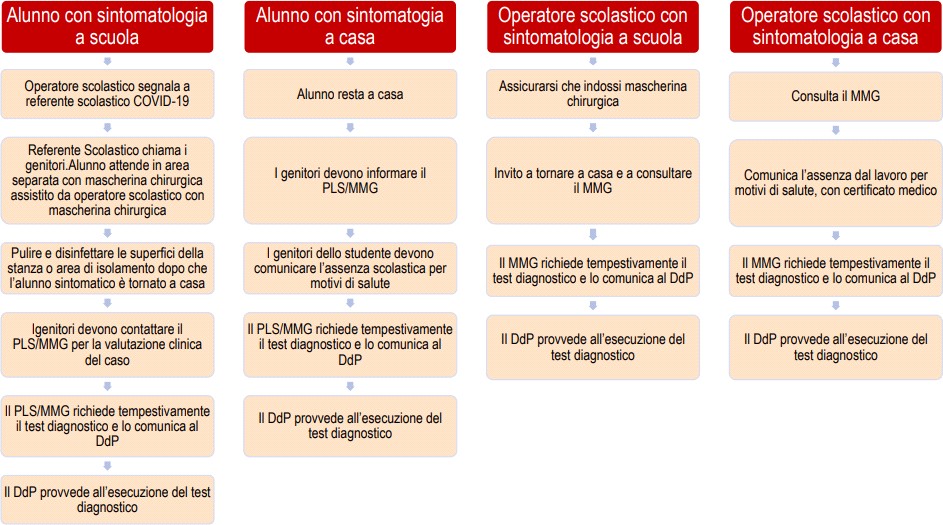 